Teacher:  __M. D. Powell__________Snow-Smart 3-day Lesson Plans_____    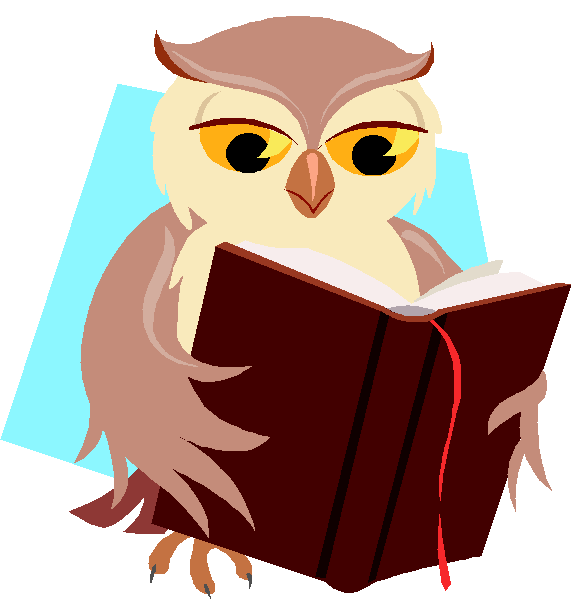 Core Content StandardsKey VocabularyCCSS.ELA-Literacy.L.1.1Demonstrate command of the conventions of standard English grammar and usage when writing or speaking.  Learning Target: I can read fluently, making connections with things I have done, read, seen, or heard before.Primavera               el mesVerano                    enerooto͂no                       febreroinvierno                   marzotiempo                     abrilhace sol                   mayoesta fresco               juniohay niebla                juliohace color                agostohace frio                   septiembreesta’ ventoso            octubreesta’ lloviendo          noviembreesta’ rela’mpagos      diciembreesta’ nevandoIC.4 – Investigation of Cultural Products and Practices (CPP) I can use my language skills to investigate the world beyond my immediate environment.KY World Language Learning Indicators:NL.PS.1 I can recite words and phrases that I have learned. Learning Target: I can relate weather terms, seasons, and months of the year in Spanish.Primavera               el mesVerano                    enerooto͂no                       febreroinvierno                   marzotiempo                     abrilhace sol                   mayoesta fresco               juniohay niebla                juliohace color                agostohace frio                   septiembreesta’ ventoso            octubreesta’ lloviendo          noviembreesta’ rela’mpagos      diciembreesta’ nevandoDay 1Day 2Day 3Go to Spanish website, www.onlinefreespanish.comClick on Level 1, the turtle.Scroll down to Lesson 15, “Las Estraciones,” The Seasons.Click on the teal colored box with pictures.Click on each of the four symbols, exploring each season, TWICE, repeating the words as you go.Go to Spanish website, www.onlinefreespanish.comClick on Level 2, the rabbit.Scroll down to Lesson 9, “Como esta el tiempo?” How’s the Weather?Click on pink box with cloud picture.Click on each weather box and repeat the words, TWICE.Go to Spanish website, www.onlinefreespanish.comClick on Level 2, the rabbit.Scroll down to Lesson 8, “El Calendario,” CalendarClick on the box with the Feb calendar page.Do the first two activity boxes in this lesson.Assessment: Using website as a reference if necessary, complete assigned worksheet and turn in upon returning to school.K-1: Draw, color, and label a picture with correct weather for each season.2-6: Match the Spanish Words to the English words for months, days of the week, and seasons of the year.Assessment: Using website as a reference if necessary, complete assigned worksheet and turn in upon returning to school.K-1: Draw, color, and label a picture with correct weather for each season.2-6: Match the Spanish Words to the English words for months, days of the week, and seasons of the year.Assessment: Using website as a reference if necessary, complete assigned worksheet and turn in upon returning to school.K-1: Draw, color, and label a picture with correct weather for each season.2-6: Match the Spanish Words to the English words for months, days of the week, and seasons of the year.